Concept note of a Project as part of the Food Systems Innovation Challenge Maximum 7 pages excluding pictures and visuals (font= Lato, letter size = 10). Overall assignmentThe overall assignment of the Food Systems Innovation Challenge is to design and implement a local project in your own community, and to thereby generate impact in multiple ways. We challenge you to come up with a food system innovation. The idea should be feasible, sustainable, scalable, and have impact.Write a concept note of your project and submit it before 11th of March 2024, 9.00 am CET. The projects should 1) contribute to the national food systems pathways of the country where it will be implemented, and 2) focus on these four overall themes: Ecological sustainability, Nutrition/ healthy diets, Social inclusion and Food and water security. For more information about the Food Systems Innovation challenge, please visit our website. 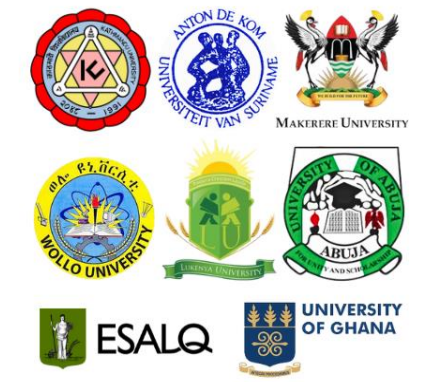 Team nameTeam nameChoose a descriptive / creative / innovative name for your teamUniversity and countryUniversity and countryName of university and country
List of participating universities: Lukenya University, Wollo University, University of Abuja, Kathmandu University, University of Ghana, Makerere University, Esalq-USP, Anton de Kom Universiteit, Wageningen University & Research
Team membersTeam membersFirst, last name and email addresses of all team membersProblem definition & WhyProblem definition & WhyPlease provide a problem definition of the problem your project is addressing.What is the purpose of this project? What do you want to achieve? Why do you want to do it?Briefly explain how it links to innovation in food systems.The Food Systems InnovationThe Food Systems InnovationDescribe the innovation you want to implement.Goals and objectivesGoals and objectivesWhat are your goals and objectives of your project? Impact | National pathways to sustainable food systemsImpact | National pathways to sustainable food systemsIn which way will your project contribute to the national food systems pathways of the country where it will be implemented (if available)Impact | Ecological SustainabilityImpact | Ecological SustainabilityIn which way and to what extent does your project contribute to ecological sustainability?Impact | Nutrition / healthy dietsImpact | Nutrition / healthy dietsIn which way and to what extent does your project contribute to nutrition/healthy diets?Impact | Social InclusionImpact | Social InclusionIn which way and to what extent does your project contribute to social inclusion?Impact | Food and water securityImpact | Food and water securityHow does your project relate to food and water security?The following part of the Concept Note is more practical. Here you address how you are going to implement your Food System Innovation and what is needed to achieve your goals and objectives. In this part, you thus address what you will be doing when you are selected to participate in this student challenge.The following part of the Concept Note is more practical. Here you address how you are going to implement your Food System Innovation and what is needed to achieve your goals and objectives. In this part, you thus address what you will be doing when you are selected to participate in this student challenge.Project plan | PlanningProject plan | PlanningPlease provide a preliminary timeline  of preparations and project itself.Project plan | Design & First stepsProject plan | Design & First stepsWhat steps need to be taken prior to implementation?Project plan | ImplementationProject plan | ImplementationWhat is your plan towards implementation of your Food Systems Innovation? With implementation, we mean the actual uptake of your food system innovation at your site, in other words: which actions are you going to undertake?Project plan | Monitoring and evaluationProject plan | Monitoring and evaluationHow will you monitor the process and make sure your goals and objectives are met?How will you evaluate your project?Project plan | Scalability Project plan | Scalability Explain the ability of your project to adapt,particularly in regard to growth and increaseddemand.
Project plan | Personal developmentProject plan | Personal developmentWhat do you want to get out of the project for yourselves?What will you learn from it? How will the project help you to develop?Project plan | PartnershipsProject plan | PartnershipsWhat stakeholders are you (planning to) partnering with?How will this partnership be? Are you considering collaborating with other sponsors, NGOs, a state subsidy, or grant?How will you collaborate with other parties?Project plan | ContinuationProject plan | ContinuationHow will you disseminate knowledge?How will the project be sustained after the challenge?Budget: Include a budget in this documentBudget: Include a budget in this documentResources & Relevant linksResources & Relevant linksPictures & QuoteAdd a team picture and some pictures of your project site. Add a quote about why you are excited about implementing your idea. This quote + your team photo can be used to introduce your team on social media channels from the organizers.Pictures & QuoteAdd a team picture and some pictures of your project site. Add a quote about why you are excited about implementing your idea. This quote + your team photo can be used to introduce your team on social media channels from the organizers.We agree to the Terms and Conditions  Write yes or no. Please note that we can only accept your application if you agree with the Terms and Conditions (see website)